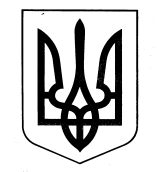 ХАРКІВСЬКА ОБЛАСНА ДЕРЖАВНА АДМІНІСТРАЦІЯДЕПАРТАМЕНТ НАУКИ І ОСВІТИ НАКАЗ05.09.2018					   Харків					№ 223Про участь учнів Харківського державного вищого училища фізичної культури №1 у командному чемпіонаті України та Кубку України  з тхеквондо ВТФ Відповідно до Положення про Департамент науки і освіти Харківської обласної державної адміністрації, затвердженого розпорядженням голови обласної державної адміністрації від 16.04.2018 № 284, враховуючи Уточнений план-календар спортивно-масових заходів на 2018 рік Харківського державного вищого училища фізичної культури №1, затвердженого директором Департаменту науки і освіти Харківської обласної державної адміністрації 21.06.2018, керуючись статтею 6 Закону України «Про місцеві державні адміністрації», н а к а з у ю: Рекомендувати директору Харківського державного вищого училища фізичної культури №1 Ю.В.Назаренку:Забезпечити участь учнів відділення тхеквондо ВТФ в командному чемпіонаті України та Кубку України з тхеквондо ВТФ, що відбудуться в м. Одесі.Термін: 14.09.2018-16.09.2018Відрядити до м. Одеси  вчителя з тхеквондо ВТФ Харківського державного вищого училища фізичної культури №1 для супроводження учнів відділення тхеквондо ВТФ.Термін: 13.09.2018-18.09.2018Витрати по відрядженню учнів та супроводжуючої особи, зазначених в пункті 1 цього наказу, здійснити відповідно до кошторису витрат, затвердженого у встановленому порядку. Контроль за виконанням наказу покласти на заступника директора Департаменту науки і освіти Харківської обласної державної адміністрації – начальника управління освіти і науки В.В. Ігнатьєва.Директор Департаменту							Л.КАРПОВА